Publicado en Barcelona el 28/03/2019 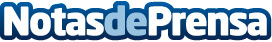 Las XXIV Jornadas del Cable y la Banda Ancha en Cataluña analizarán la interactividad y el HbbTVEl evento, que contará con numerosas conferencias de empresas y entidades, forma parte del proyecto 'Nuevas Formas de Publicidad Interactiva en Televisión, Internet y los Medios Digitales'Datos de contacto:e-deon.netComunicación · Diseño · Marketing931929647Nota de prensa publicada en: https://www.notasdeprensa.es/las-xxiv-jornadas-del-cable-y-la-banda-ancha Categorias: Nacional Telecomunicaciones Programación Cataluña E-Commerce Software http://www.notasdeprensa.es